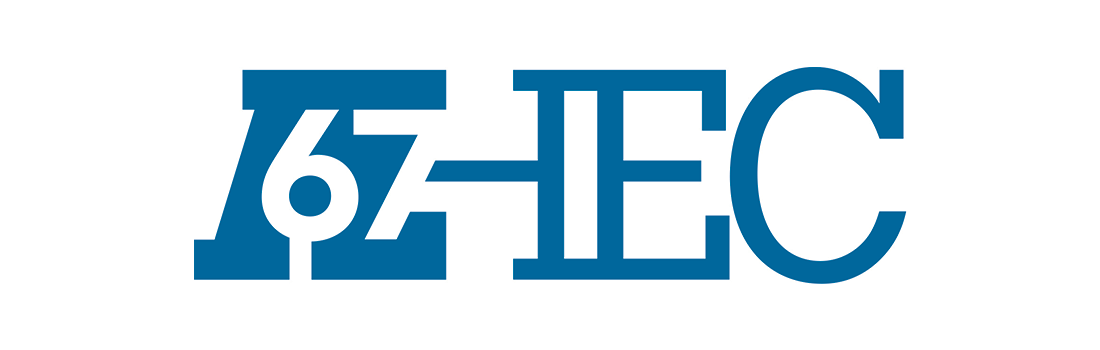 Règlement d’Élections d'HiverPrésenté en assemblée générale du 14 Février 2018Composition des comitésAEHECCandidatures individuelles, ouvertes à tous les étudiants du BAA (4 ans et 3 ans) : PrésidenceVice-présidence ExécutiveVice-présidence aux Affaires InternesVice-présidence aux Affaires ExternesVice-présidence aux Affaires AcadémiquesVice-présidence CommunicationVice-présidence Développement DurableSecrétaire-Trésorier.ièreComité Année PréparatoireCandidatures en équipes de 9 étudiants d’année préparatoirePrésidenceVice-présidence ProjetsVice-présidence Aux Affaires InternesVice-présidence Aux Affaires ExternesVice-présidence CommunicationVice-présidence SportVice-présidence aux Affaires AcadémiquesVice-présidence aux Affaires CulturellesTrésorier.ièreAucune candidature indépendante n'est autorisée pour le Comité de l'année Préparatoire.Comité Sports et LoisirsCandidatures en équipes de 10 étudiants de 1ère année : PrésidenceVice-présidence ExécutiveTrésorier.ièreVice-présidence Compétitions (2)Vice-présidence LogistiqueVice-présidence aux CommanditesVice-présidence SportVice-présidence Évènements Vice-présidence CommunicationAucune candidature indépendante n'est autorisée pour le Comité Sports et Loisirs.Comité PromotionCandidatures en équipes de 9 étudiants de 2ème année : PrésidenceVice-présidence Événements (2)Vice-présidence aux Commandites (2)Vice-présidence CommunicationTrésorier.ièreVice-présidence PromotionVice-présidence BalAucune candidature indépendante n'est autorisée pour le Comité Promotion.DémissionEn cas de démission d'un membre d'une équipe, cette dernière sera responsable de proposer un remplaçant à l’exécutif de l’AEHEC qui aura le véto. Aucune réélection n'est nécessaire.Publicité des équipes ou candidats individuelsPancartesUne pancarte est définie comme étant un carton blanc, ou de couleur, mesurant 24 po x 30 po (carton standard). Le nombre de pancartes est limité à 4 par équipe ou 2 par candidat.e individuel.BanderolesChaque équipe a le droit à une banderole, mesurant au plus 72 po x 30 po.Chaque candidat.e individuel.le a le droit à une banderole, mesurant au plus 48 po x 30 po.FeuillesLes équipes ou candidat.es ne sont pas limitées pour le nombre de feuilles. Ces feuilles sont de taille maximale de 8,5 po X 11 po.ChandailSeul un chandail à manches courtes/longues est autorisé comme vêtement promotionnel. Aucune camisole ne sera autorisée. Le port du chandail est autorisé au Rez-de Jardin de l’édifice Côte-Sainte-Catherine.Audio et VidéoL’utilisation d’un support audio aux kiosques est permise avec un volume raisonnable, tel que jugé par la commission électorale.L’utilisation de la vidéo est permise. Elle doit préalablement être autorisée par la commission électorale lors de la rencontre d'information avant les élections.L’utilisation des équipements vidéo de l’ARV est interdite.Lieux d’affichageEst reconnu comme lieu d’affichage : l’étage Rez-de-jardin de l’édifice principal de HEC Montréal (CSC), sous approbation du sceau de l’AEHEC. Il est interdit d’afficher ailleurs. L'affichage dans les corridors des locaux étudiants est également interdit. Disponibilité d’affichageAu moment de l’affichage, il est interdit de déplacer, enlever ou couvrir (en tout ou en partie) toute autre affiche, pancarte, panneau, feuille ou banderole qui s’y trouve déjà; quel qu’en soit le contenu ou l’information. La commission électorale doit être consultée si une pancarte doit être enlevée. La commission électorale se donne le droit de demander à un comité de déplacer son ou ses affiches pour donner priorité aux candidats. Toute forme d'affichage doit être approuvée par une étampe de l'employé.e de l’AEHEC.Période d’affichageL’affichage tel que défini dans l'annexe 1, sous quelque forme que ce soit, est autorisé au cours de la semaine d’élections entre le mardi 08h00 et le mercredi 19h. La communication via le web est autorisée entre le lundi 8h et le jeudi 16h. InterdictionsIl est interdit de nommer ses adversaires dans sa publicité. Toute publicité sous forme de collants ou stickers est interdite. Il est interdit d’utiliser les télévisions de l’école afin de promouvoir sa propre campagne, puisque cette communication sera gérée de façon équitable par la commission. Il est interdit de faire de la promotion via courriels aux membres de l’AEHEC dans le cadre des élections, puisque cette communication sera gérée de façon équitable par la commission.Page webLa création et la diffusion d’une page Web sont permises pour les candidats individuels de l’AEHEC et pour les équipes se présentant pour le Comité Promotion, Comité Sports et Loisirs et Comité de l’année Préparatoire et ne seront pas comptabilisée au budget. Cette page ne sera pas activée avant la période d'affichage (le lundi 8h) et elle sera désactivée à la fin de la période d'affichage (le jeudi 16h).Photo identificationUne photo par équipe candidate et le nom de cette équipe seront exposés sur le site Internet du vote.Pour les candidat.es individuel.les, une photo individuelle et le nom de ce candidat.e ainsi que son poste seront exposés sur le site Internet le jour du vote.Réseaux sociauxToute promotion sur les réseaux sociaux (Facebook, Twitter, Instagram) est permise et non restreinte.  Cette promotion doit être faite par l’entremise d’une « page » d’équipe ou une « page» de candidature officielle. Aucun profil personnel des candidats ne pourra diffuser les messages et publications tels quels. Cependant, les profils personnels pourront partager la publication/message de la « page » du candidat individuel ou de l’équipe candidate en question. Les candidat.es sont responsables de leurs propos et des propos des personnes soutenant leur candidature. Aucun propos raciste, sexiste ou discriminatoire ne sera toléré sous peine de sanctions de la part de la commission. En date de l’assemblée générale des élections, aucune photo faisant la promotion d’une équipe ou d’un candidat individuel ne pourra être publiée par l’équipe ou le candidat lui-même et ce, jusqu’à la période d’affichage de la semaine des élections.  Page Facebook Dans le cas où un candidat.e ou une équipe candidate créerait une page Facebook pour faire la promotion de sa candidature, il ou elle est responsable de ses publications et doit en assumer les conséquences si elles sont déplacées. Chaque candidat.e ou équipe candidate doit également nommer le membre de la commission électorale responsable de sa candidature « administrateurs » de cette page.Vidéo de PrésentationLes candidat.es peuvent tourner une vidéo de présentation au sein de laquelle ils présenteront leur candidature. La durée maximale des vidéos de présentations est de deux (2) minutes pour les candidat.es individuel.les et de trois (3) minutes pour les équipes. La commission n’impose pas d'autres contraintes aux candidats, mais le contenu des vidéos devra être correct et ne contenir aucun caractère sexiste, raciste, ou discriminatoire. Chaque vidéo est approuvée par la commission et diffusée par celle-ci au cours de la journée du lundi. Les services de l’ARV pour le montage des vidéos de présentation des candidat.tes et des équipes candidates sont disponibles sous réserve de conditions temporelles préétablies par la commission et l’ARV.Budget  Le budget de toutes les équipes et candidat.es (Comité de l'Année Préparatoire, Comité Sports Loisirs, Comité Promotion, AEHEC) devra être approuvé à la date définie par la commission avant le début de la campagne électorale par la commission électorale tel que mentionné à l’Annexe 1.Les candidat.es devront eux-mêmes assumer les coûts de leurs débours électoraux. Tout matériel de partisanerie utilisé lors de la semaine d'élections devra être comptabilisé et défini à l’avance dans une annexe jointe au budget d’élection fourni par la commission électorale, et ce de façon définitive. Le budget doit être présenté hors taxes.Le budget doit être accompagné des factures reliées à toutes les dépenses.Il existe trois types de preuve de dépense:Facture (prix indiqué doit être prix de la facture fournie) Provient de la maison (prix indiqué doit être à la juste valeur marchande de l'item concerné, soit son frais de location) Prix déterminé par la commission électorale ci-dessous: Impression noir et blanc : 0,10$Impression couleur : 0,60$Location jeux vidéo  (2 jours) : 10$Location console vidéo  (2 jours) : 50$Location télévision (2 jours) : 50$Ces prix ont préséance sur tout autre prix payé ou soumissionné.Le budget de chaque équipe devra être d’un maximum de 450$.En ce qui a trait aux candidat.es individuel.les, cette limite sera de 200$ chacun. Les dépenses reliées, à la bannière, à la location de télévision par l'audiovisuel ou l'utilisation d'une télévision personnelle, et de publicité sur les médias sociaux sont comptabilisées dans le budget.Les t-shirts d'équipes et l'utilisation d'un ordinateur portatif ne sont pas comptabilisés dans le budget.Un seul ordinateur portatif par équipe ou par candidature individuelle de l’AEHEC est autorisé.Seules les équipes sont autorisées à faire des demandes de télévisions au service de l’audiovisuel de l’école. Ils pourront y diffuser le contenu qu’ils souhaitent, tant qu’il est approuvé par la commission électorale. Ils sont aussi autorisés à brancher une console de jeux vidéo et à faire participer les personnes qu’ils veulent. Un montant de 100$ par équipe candidate et de 50$ par candidat.e individuel.le sera remboursé à la fin de la semaine électorale des dépenses électorales si les factures et le budget ont été remis conformément au présent règlement.Si une équipe ou une candidat.e individuel.le reçoit deux avertissements durant la totalité de la période électorale, il ou elle ne pourra être remboursé ses dépenses électorales.KiosqueChaque candidat.e individuel.le se présentant à l’AEHEC ainsi que les équipes du Comité Promotion, du Comité Sports et Loisirs et du Comité Année Préparatoire, disposera d’un kiosque. Le kiosque sera composé d’une table, d'un babillard et de chaises.Tout matériel ou article promotionnel inclus devra être préalablement approuvé par la commission électorale.Les dimensions du kiosque pour une équipe sont: 3 mètres de profondeur, 3 mètres de longueur et la hauteur est déterminée par la commission électorale, selon les règles de sécurité de l’école. L’emplacement des kiosques est déterminé par la commission électorale. Dans le cas d’un candidat.e à l’AEHEC, les dimensions seront déterminées par la commission électorale.Débat Électoral Chaque candidat.e individuel.le se présentant à l’AEHEC, , ainsi que les équipes du Comité Promotion, du Comité Sports et Loisirs et du Comité Année Préparatoire, devront se présenter au débat électoral.Le débat se déroule dans l’amphithéâtre Banque Nationale le troisième jour de la semaine d’élections (mercredi).Le débat sera présenté sous forme de questions et réponses entre les candidats et le médiateur. Il sera présenté par la commission électorale et mené par un tiers choisi préalablement par celle-ci. Le temps de parole sera distribué également entre les candidat.es. Au cours du débat, le temps de parole sera contrôlé par la commission électorale. VoteLe vote se tient le jeudi 29 Mars. Il s’ouvre à 8h et se ferme à 19h. En tout temps, la commission électorale peut mettre un candidat ou comité candidat en isolation lors de la journée du vote si elle le juge nécessaire.Le procédé se fait en ligne via un courriel qui sera envoyé à chaque étudiant inscrit au baccalauréat à HEC Montréal. Les votant.es concerné.es par les candidat.es votent pour leur candidat.e favori via le processus décrit dans la charte électorale. Le vote électronique se fait via un bulletin à vote simple dont la confirmation du vote devient finale.